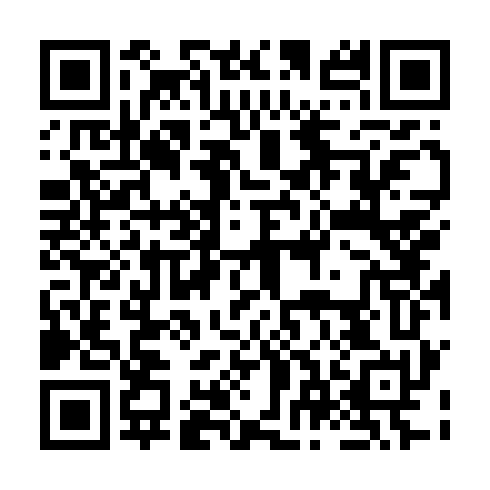 Prayer times for Saint–Laurent–du–Maroni, French GuianaWed 1 May 2024 - Fri 31 May 2024High Latitude Method: NonePrayer Calculation Method: Muslim World LeagueAsar Calculation Method: ShafiPrayer times provided by https://www.salahtimes.comDateDayFajrSunriseDhuhrAsrMaghribIsha1Wed5:126:2412:333:516:437:502Thu5:116:2312:333:516:437:513Fri5:116:2312:333:526:437:514Sat5:116:2312:333:526:437:515Sun5:106:2312:333:526:437:516Mon5:106:2312:333:536:437:517Tue5:106:2212:333:536:437:518Wed5:096:2212:333:536:437:529Thu5:096:2212:323:546:437:5210Fri5:096:2212:323:546:437:5211Sat5:096:2212:323:546:437:5212Sun5:086:2212:323:546:437:5213Mon5:086:2212:323:556:437:5314Tue5:086:2112:323:556:447:5315Wed5:086:2112:323:556:447:5316Thu5:076:2112:323:566:447:5317Fri5:076:2112:333:566:447:5318Sat5:076:2112:333:566:447:5419Sun5:076:2112:333:566:447:5420Mon5:076:2112:333:576:447:5421Tue5:076:2112:333:576:457:5422Wed5:076:2112:333:576:457:5523Thu5:066:2112:333:586:457:5524Fri5:066:2112:333:586:457:5525Sat5:066:2112:333:586:457:5626Sun5:066:2112:333:586:457:5627Mon5:066:2112:333:596:467:5628Tue5:066:2112:333:596:467:5629Wed5:066:2112:343:596:467:5730Thu5:066:2112:344:006:467:5731Fri5:066:2112:344:006:467:57